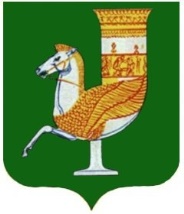 П  О  С  Т  А  Н  О  В  Л  Е  Н  И  Е   АДМИНИСТРАЦИИ   МУНИЦИПАЛЬНОГО  ОБРАЗОВАНИЯ «КРАСНОГВАРДЕЙСКИЙ  РАЙОН»От 01.11.2021г. № 876с. КрасногвардейскоеО внесении изменений в постановление администрации МО «Красногвардейский район» от 19.03.2020г. № 158 «О мерах по снижению рисков завоза и распространения новой коронавирусной инфекции (2019-nCoV)»	Во исполнение Указов Главы Республики Адыгея № 148 от 21.10.2021 года «О внесении изменений в Указ Главы Республики Адыгея от 18 марта 2020 года № 27 «О введении режима повышенной готовности», № 150 от 25.10.2021 года «О внесении изменений в Указ Главы Республики Адыгея от 18 марта 2020 года № 27 «О введении режима повышенной готовности», руководствуясь  Уставом МО «Красногвардейский район»ПОСТАНОВЛЯЮ:1. Внести изменения в постановление администрации МО «Красногвардейский район» от 19.03.2020г. № 158 «О мерах по снижению рисков завоза и распространения новой коронавирусной инфекции (2019-nCoV)» изложив текст в следующей редакции:« В соответствии с указами Главы Республики Адыгея № 26 от 16.03.2020 года «О дополнительных мерах по снижению рисков завоза и распространения новой коронавирусной инфекции (2019-nCoV)», № 27 от 18.03.2020 года «О введении режима повышенной готовности», руководствуясь Уставом МО «Красногвардейский район» ПОСТАНОВЛЯЮ:1. Управлению образования администрации МО «Красногвардейский район» совместно с руководителями образовательных организаций Красногвардейского района:1) обеспечить функционирование общеобразовательных организаций, в том числе с пунктами проведения единого государственного экзамена, муниципальных дошкольных образовательных организаций, при соблюдении стандарта работы по выполнению мероприятий по предупреждению распространения коронавируса в указанных организациях с учетом санитарно-эпидемиологических требований, в том числе использования работниками средств индивидуальной защиты органов дыхания (масок, респираторов) (далее - масочный режим);2) обеспечить выполнение в образовательных организациях Красногвардейского района мероприятий:а) по выявлению воспитанников, обучающихся, работников с признаками инфекционного заболевания (повышенная температура тела, кашель) и недопущению нахождения таких лиц в образовательных организациях Красногвардейского района;б) по проведению дезинфекции помещений в образовательных организациях Красногвардейского района в соответствии с рекомендациями главного государственного санитарного врача по Республике Адыгея.2. Управлению культуры и кино администрации МО «Красногвардейский район» совместно с руководителями подведомственных учреждений:а) осуществлять функционирование муниципальных учреждений культуры Красногвардейского района (театров, концертных залов, музеев, выставочных залов, библиотек) при условии заполнения не более 50% от наполняемости помещения;б) принять меры по выявлению лиц с признаками инфекционного заболевания (повышенная температура тела, кашель) и недопущению нахождения таких лиц в учреждениях;в) проведение массовых мероприятий осуществлять при условии:1) соблюдения ограничительных мероприятий;2) допуска на указанные мероприятия:- лиц, имеющих QR-код, полученный с использованием федеральной государственной информационной системы «Единый портал государственных и муниципальных услуг (функций)» (далее - единый портал), подтверждающий, что они вакцинированы против новой коронавирусной инфекции (COVID-19);- лиц, имеющих QR-код, полученный с использованием единого портала, подтверждающий, что они перенесли новую коронавирусную инфекцию (COVID-19) и с даты их выздоровления прошло не более 6 календарных месяцев;- лиц, имеющих отрицательный ПЦР-тест на новую коронавирусную инфекцию (COVID-19) (в течение 3 календарных дней со дня оформления его результата), в случае наличия медицинского отвода от вакцинации против новой коронавирусной инфекции (COVID-19), подтвержденного справкой медицинской организации.г)  наличие QR-кода, полученного с использованием единого портала, подтверждающего, что лицо вакцинировано против новой коронавирусной инфекции (COVID-19), либо QR-кода, полученного с использованием единого портала, подтверждающего, что лицо перенесло заболевание новой коронавирусной инфекцией (COVID-19) и с даты его выздоровления прошло не более 6 календарных месяцев, либо отрицательного ПЦР-теста на новую коронавирусную инфекцию (COVID-19) (в течение 3 календарных дней со дня оформления его результата) в случае наличия медицинского отвода от вакцинации против новой коронавирусной инфекции (COVID-19), подтвержденного справкой медицинской организации, является условием допуска  в библиотеки, театры, кинотеатры, концертные залы, на выставки.Требования о предъявлении QR-кодов, установленные настоящим постановлением, распространяются на лиц, достигших возраста 18 лет.3. Отделу строительства, ЖКХ, ТЭК, связи и транспорта администрации МО «Красногвардейский район» принять меры по регулированию вопросов работы общественного транспорта при условии соблюдения санитарно-эпидемиологических требований, выполнения мероприятий, направленных на предупреждение возникновения и распространения инфекционных заболеваний, соблюдения социального дистанцирования и масочного режима.4. Отделу по молодежной политике и спорту администрации МО «Красногвардейский район»:а) организация и проведение профессиональных и любительских физкультурно-спортивных соревнований (мероприятий) с привлечением зрителей осуществляется при условии заполнения не более 50% максимального количества зрительских мест спортивных сооружений, с обязательным принятием необходимых профилактических и дезинфекционных мероприятий, в том числе с соблюдением социального дистанцирования и масочного режима;б) проведение массовых мероприятий осуществлять при условии:1) соблюдения ограничительных мероприятий;2) допуска на указанные мероприятия:- лиц, имеющих QR-код, полученный с использованием федеральной государственной информационной системы «Единый портал государственных и муниципальных услуг (функций)» (далее - единый портал), подтверждающий, что они вакцинированы против новой коронавирусной инфекции (COVID-19);- лиц, имеющих QR-код, полученный с использованием единого портала, подтверждающий, что они перенесли новую коронавирусную инфекцию (COVID-19) и с даты их выздоровления прошло не более 6 календарных месяцев;- лиц, имеющих отрицательный ПЦР-тест на новую коронавирусную инфекцию (COVID-19) (в течение 3 календарных дней со дня оформления его результата), в случае наличия медицинского отвода от вакцинации против новой коронавирусной инфекции (COVID-19), подтвержденного справкой медицинской организации.Требования о предъявлении QR-кодов, установленные настоящим постановлением, распространяются на лиц, достигших возраста 18 лет.5. Управлению финансов администрации МО «Красногвардейский район» предусмотреть финансовое обеспечение вводимых мер по предупреждению завоза и распространения новой коронавирусной инфекции (2019-nCoV) на территории Красногвардейского района в соответствии с требованиями действующего законодательства.6. МП «Редакция «газеты «Дружба» обеспечить информирование населения МО «Красногвардейский район» через средства массовой информации о мерах по обеспечению безопасности населения в связи с угрозой распространения новой коронавирусной инфекции (COVID-19), в том числе о преимуществах вакцинопрофилактики новой коронавирусной инфекции (COVID-19) как наиболее эффективном профилактическом мероприятии.7. Рекомендовать ОМВД России по Красногвардейскому району (Акчурин И.С.), ОВО по Красногвардейскому району - Филиалу ФГКУ (ОВО ВНГ России по Республике Адыгея (Хасапетов С.В.), оказывать содействие органам местного самоуправления Красногвардейского района в реализации мер по противодействию распространения новой коронавирусной инфекции (2019-nCoV).8. Руководителям структурных подразделений, а также должностным лицам администрации МО «Красногвардейский район», находящимся в непосредственном подчинении главы МО «Красногвардейский район» организовать разъяснительную работу среди населения Красногвардейского района по выполнению мер, предусмотренных Указами Главы Республики Адыгея от 16 марта 2020 года № 26, от 18 марта 2020 года № 27.9. Рекомендовать главам сельских поселений МО «Красногвардейский район», руководителям предприятий, организаций, учреждений, независимо от их организационно-правовых форм собственности, индивидуальным предпринимателям, осуществляющим деятельность на территории МО «Красногвардейский район», гражданам, проживающим или временно находящимся на территории Красногвардейского района,  выполнять требования, установленные Указами Главы Республики Адыгея от 16 марта 2020 года № 26, от 18 марта 2020 года № 27.10. Рекомендовать руководителям органов местного самоуправления муниципального района и сельских поселений МО «Красногвардейский район» организовать разъяснительную работу среди населения Красногвардейского района о необходимости выполнения мер, предусмотренных Указами Главы Республики Адыгея от 16 марта 2020 года № 26, от 18 марта 2020 года № 27.11. Определить должностным лицом, ответственным за осуществление мероприятий по предупреждению чрезвычайной ситуации на территории Красногвардейского района, первого заместителя главы администрации МО «Красногвардейский район» Ершова А.А.12. Оперативному штабу по предупреждению завоза и распространения новой коронавирусной инфекции (2019-nCoV) на территории МО «Красногвардейский район», созданному постановлением администрации МО «Красногвардейский район» от 23.03.2020 года № 164 «О создании оперативного штаба по предупреждению завоза и распространения новой коронавирусной инфекции (2019-nCoV) на территории МО «Красногвардейский район», принимать оперативные меры, направленные на реализацию федеральных нормативных правовых актов, нормативных правовых актов Республики Адыгея, МО «Красногвардейский район», принятых по предупреждению завоза и распространения новой коронавирусной инфекции (2019-nCoV).13. Структурным подразделениям администрации МО «Красногвардейский район», муниципальным предприятиям и учреждениям обеспечить выполнение дополнительных мер по снижению рисков завоза и распространения новой коронавирусной инфекции (2019-nCoV), предусмотренных Указами Главы Республики Адыгея от 16 марта 2020 года № 26, от 18 марта 2020 года № 27, настоящим постановлением.14. Ограничения, установленные настоящим постановлением, действуют в части, не противоречащей мерам по недопущению распространения новой коронавирусной инфекции (2019-nCoV), установленным федеральными нормативными правовыми актами, нормативными правовыми актами Республики Адыгея.15. Опубликовать настоящее постановление в газете Красногвардейского района «Дружба» и разместить на официальном сайте органов местного самоуправления МО «Красногвардейский район» в сети «Интернет».16. Контроль за исполнением данного постановления оставляю за собой.17. Настоящее постановление вступает в силу с момента его подписания.И.о. главы МО «Красногвардейский район»				            А.А. Ершов        